
This work is licensed under a Creative Commons Attribution-NonCommercial-ShareAlike 4.0 International License. To accelerate the sharing of research impact assessment (RIA) knowledge and creativity, the International School on Research Impact Assessment (ISRIA, the School) has adopted this license to allow remixing, enhancing, and building upon the School materials non-commercially by others, so long as appropriate credit is given to ISRIA, the changes are indicated, and the new materials are licensed under the identical terms. ISRIA encourages all School material creators, i.e., faculty and participants, to adopt this license by placing the Creative Commons logo on School-related materials, which should not be bound by copyright, license or contractual restrictions otherwise.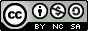 International School on Research Impact Assessment (ISRIA) 2014AcknowledgementsThe International School on Research Impact Assessment (ISRIA) gratefully acknowledges Kathryn Graham (Alberta Innovates – Health Solutions [AIHS]), Deanne Langlois-Klassen (AIHS) and Eddy Nason (Institute on Governance [IOG]) for their assistance in developing the Research Impact Assessment (RIA) Plan – Summary Matrix. As reflected by the Creative Commons Attribution-NonCommercial-ShareAlike 4.0 International License, ISRIA encourages its participants to adapt the RIA Plan – Summary Matrix and other tools and resources in the ISRIA Toolbox to meet their impact assessment needs. PurposeThe Research Impact Assessment (RIA) Plan - Summary Matrix is a valuable tool for communicating the critical components of the assessment to stakeholders in a comprehensive and concise manner. It also serves as an essential guide when implementing the data capture of the RIA Plan. The Summary Matrix is one component in the Toolbox of the International School on Research Impact Assessment (ISRIA) and is intended to be used in conjunction with the RIA Plan and the RIA Plan – Guidelines.  As such, information about the Summary Matrix can also be found in Appendix 1 of the Guidelines and a copy of the template in Appendix 1 of the RIA Plan.What is the Summary Matrix?The Summary Matrix highlights important components of the RIA Plan as developed through the six building blocks of ISRIA and with the RIA Plan – Guidelines. As the Summary Matrix it is designed to accompany, not replace, the RIA Plan, it should be referenced in the main body of the RIA Plan and included as an appendix.The Summary Matrix links the purpose-driven assessment questions with the indicators used to answer them given the available resources and time. For each indicator, the Summary Matrix outlines the essential implementation details, including:The proposed data collection methods that will be usedThe data sourcesWho will be collecting the dataWhen the data will be collected (frequency and/or timeline)The baseline data that will be usedThe audiences who need the informationAs with any tool, the benefits and challenges of using the Summary Matrix should be taken into consideration.As emphasised in the RIA Plan and RIA Plan – Guidelines and reflected in the Summary Matrix, it is important to identify and select the indicators and associated data collection methods and sources that will most appropriately answer the assessment question(s) given the purpose of the assessment (i.e., anticipated use of the assessment findings). This approach helps establish a clear link between the data to be collected and the assessment questions while reducing the unnecessary burden of collecting information that will not be used. If a multi-year assessment plan is being developed, it will be important to revisit data collection efforts during the life-cycle of the assessment to examine the burden on respondents and stakeholders.How to Use the Summary MatrixRefer to the RIA Plan – Guidelines to better understand the content that should be summarised in each block of the Summary Matrix. Although some assessors may find it easier to complete the Summary Matrix after writing the RIA Plan, others may prefer to work on these documents concurrently and in a more iterative manner.The format of the Summary Matrix can be adapted to suit different assessment contexts and implementation requirements.TEMPLATE: RIA Plan – Summary MatrixAPPENDIX 1: Sample of a Research Impact Assessment – Summary MatrixInternational School on Research Impact AssessmentVersion 1.0BenefitsChallengesConcise summary of the RIA PlanClearly links aspects of the RIA Plan togetherHighlights who needs to be engaged for what data and how oftenCommunicates the RIA approach to stakeholders in an easily accessible formatCan be used to confirm the stakeholders’ shared understanding of the RIA PlanCan be perceived as reductive by the primary assessment stakeholders (i.e. users of the RIA Plan)The table format implies linearity despite highlighting where feedback loops exist in the RIA PlanMust remain as a ‘living document’ that is changed as necessary when revisions are made to the RIA PlanResearch Impact Assessment Plan – Summary MatrixResearch Impact Assessment Plan – Summary MatrixResearch Impact Assessment Plan – Summary MatrixResearch Impact Assessment Plan – Summary MatrixResearch Impact Assessment Plan – Summary MatrixResearch Impact Assessment Plan – Summary MatrixResearch Impact Assessment Plan – Summary MatrixResearch Impact Assessment Plan – Summary MatrixResearch Impact Assessment Plan – Summary MatrixBLOCK 1  Programme:Programme:Programme:Programme:Programme:Programme:Programme:Programme:BLOCK 2Purpose of Assessment:Purpose of Assessment:Purpose of Assessment:Purpose of Assessment:Purpose of Assessment:Purpose of Assessment:Purpose of Assessment:Purpose of Assessment:BLOCK 2BLOCK 2BLOCK 3BLOCK 4BLOCK 4BLOCK 4BLOCK 4BLOCK 4BLOCK 5General Assessment QuestionsSpecific Assessment QuestionsIndicatorsMethods Data SourcesFrequency or TimelinePerson Responsible For Data CollectionBaselineTarget Audience(s) Research Impact Assessment (RIA) Plan - Summary MatrixResearch Impact Assessment (RIA) Plan - Summary MatrixResearch Impact Assessment (RIA) Plan - Summary MatrixResearch Impact Assessment (RIA) Plan - Summary MatrixResearch Impact Assessment (RIA) Plan - Summary MatrixResearch Impact Assessment (RIA) Plan - Summary MatrixResearch Impact Assessment (RIA) Plan - Summary MatrixResearch Impact Assessment (RIA) Plan - Summary MatrixResearch Impact Assessment (RIA) Plan - Summary MatrixResearch Impact Assessment (RIA) Plan - Summary MatrixBLOCK 1  Programme:  Independent Investigator Programme Programme:  Independent Investigator Programme Programme:  Independent Investigator Programme Programme:  Independent Investigator Programme Programme:  Independent Investigator Programme Programme:  Independent Investigator Programme Programme:  Independent Investigator Programme Programme:  Independent Investigator Programme Programme:  Independent Investigator Programme BLOCK 2Purpose of Assessment:  Accountability and AnalysisPurpose of Assessment:  Accountability and AnalysisPurpose of Assessment:  Accountability and AnalysisPurpose of Assessment:  Accountability and AnalysisPurpose of Assessment:  Accountability and AnalysisPurpose of Assessment:  Accountability and AnalysisPurpose of Assessment:  Accountability and AnalysisPurpose of Assessment:  Accountability and AnalysisPurpose of Assessment:  Accountability and AnalysisBLOCK 2BLOCK 2BLOCK 2BLOCK 3BLOCK 4BLOCK 4BLOCK 4BLOCK 4BLOCK 4BLOCK 5General Assessment QuestionsSpecific Assessment QuestionsSpecific Assessment QuestionsIndicatorsMethodsData SourcesFrequency or TimelinePerson Responsible For Data CollectionBaselineTarget Audience(s)Did the research programme contribute high quality knowledge to science?Did the Independent Investigators’ research produce high quality scientific knowledge?Did the Independent Investigators’ research produce high quality scientific knowledge?No. of peer-reviewed publicationsAverage impact factor of journals in which research was publishedBibliometricsBibliometricsAnnual Reports; PubMed; Scopus; SCImago Journal & Country RankAnnuallyInternal monitoring unitPre-grant productivity data of investigatorsFunding agencyDid the research programme contribute high quality knowledge to science?To what extent were the Independent Investigators’ research results important to the scientific community? To what extent were the Independent Investigators’ research results important to the scientific community? No. of citations per investigatorNo. of citations per publicationExpert assessment of innovativeness and impactBibliometricsBibliometricsQualitative open–ended surveyExpert quantitative surveyWeb of Science; Google ScholarWeb of Science; Google ScholarExpert review panelExpert review panelTwice(mid-term and post-grant assessment)Contractor vendorPre-grant impact data of investigatorsFunding agency